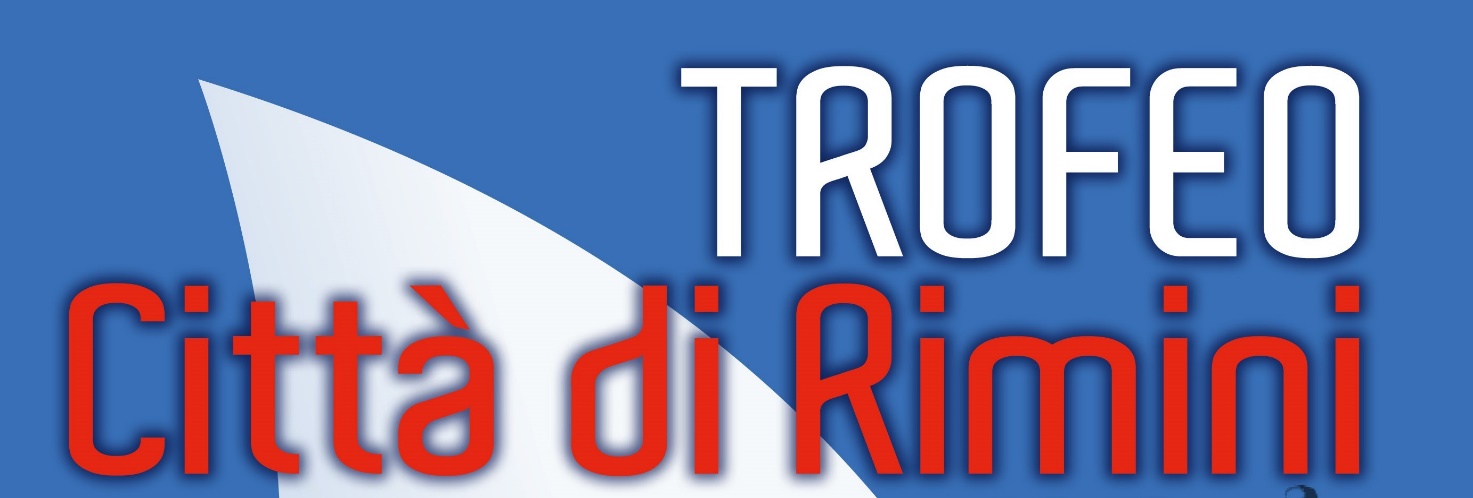 COMUNICATO VELEGGIATAIl termine massimo della regata saranno le ore 16,30.A correzione del punto 18:18.  SEGNALI DI PARTENZAVerrà issata una bandiera GIALLA accompagnata da segnale acustico 5 minuti prima della partenza e verrà issata una bandiera BIANCA accompagnata da segnale acustico 1 minuto prima della partenza. Alla partenza saranno ammainate le bandiere GIALLA e BIANCA accompagnate da un segnale acustico.Ad integrazione dell’avviso di Veleggiata24. LINEA DI PARTENZA	La linea di partenza sarà costituita da una bandiera arancione sulla barca CdR e da una boa arancione25. PROTESTE	La persona di riferimento per dirimere eventuali controversie è il Sig. Andrea Musone25. LINEA DI ARRIVOLa linea di arrivo sarà fra un gommone con issata una bandiera gialla e la n 3/A del pianetto allegato all’avviso di veleggiata.In caso di riduzione del percorso, sul gommone saranno issate due bandiere , una di colore giallo e e una di colore bianco e verranno emessi alcuni richiami sonori.